LORNE MIDDLE SCHOOL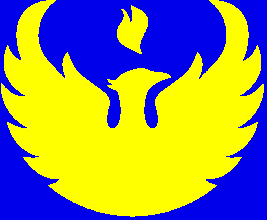 90 Newman StreetSaint John, NB E2K 1M1Phone: 506-658-5351       Fax: 506-658-3779Mr. G. Norton, Principal MinutesLMS PSSC MeetingLorne Middle School - Library28 Februaryy 2012Present:  Chuck Frigault; Ken Craft; Cheryl Brown; Greg Norton; Patti Slipp.1.  Call to Order by the Chair:  The meeting was called to order by Ken at 6:40.		Approval of the Agenda – the agenda was approved as presented 		Approval of Minutes of the last meeting :  approvedCorrespondence (junk, info, or decision): One item of correspondence.Business arising from the Minutes dated 31 Jan. 2012			Letter to Trevor Holder has been delivered.LMS Home & School Assoc. Update		Letter to Trevor delivered – still finishing draft proposal for Gym		Information about the Provincial Home and School is out.  April 27, 28, 29 in Fredericton.  There are some good workshops for parents and a great rate if we all register together by March 23.  LMS will pay the registration fee of $30.00.  (Tks!)Action:  Cheryl to send around email just about the conference.5.  Principal’s Report~ Presentation re. Bullying by SJPD (Feb. 9):  Presentation on how crime reduction is relationship based and best accomplished through community policing.
~ Twitter Challenge re. Cyber Safety, Social Media Etiquette, and Digital Footprint (Feb. 28):  Media forthcoming.
~ Pink-Shirt Day (Wednesday, Feb. 29)
~ Winter Carnival Activities (Feb. 27 - March 2)
~ Grade 7 Literacy Assessment (Mining continues): Literacy Specialist assisting.
~ Yearbook Photographs (Feb. 20)
~ High School Registration Forms Completed (Feb 24)
~ March Break (March 5  - 9)
~ Home Report #2 (March 19)
~ Lorne Speaker Series III (Health, Nutrition and Wellness - March 19)
~ Dist. 8 Science Fair (March 22)  Headed up by Melissa Lisik.6.  Next Meeting:  Next PSSC Meeting is March 27, 2012 at 6:30 pm.7.  Adjournment:  It was moved to adjourn.